APSTIPRINĀTSIepirkuma komisijas 2017.gada 29.septembra sēdē, protokols Nr.1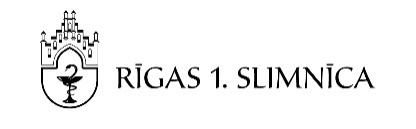 ATKLĀTA KONKURSA„Slimnīcā esošo medicīnisko iekārtu tehniskā apkalpošana”NOLIKUMSIepirkuma identifikācijas numurs - R1S 2017/IEP-127I VISPĀRĪGĀ INFORMĀCIJAIepirkuma identifikācijas numurs: R1S 2017/IEP-127Pasūtītājs:SIA “Rīgas 1.slimnīca”Reģistrācijas Nr. 40003439279Adrese: Rīgā, Bruņinieku ielā 5 k-2, LV – 1001Tālrunis +371 67366288; fakss +371 67378880.Iepirkuma priekšmets: Slimnīcā esošo medicīnisko iekārtu tehniskā apkalpošana (remonts un ražotāja noteiktā apkope, t.sk., funkciju pārbaude).CPV kods – 50400000-9.Iepirkuma priekšmets tiek dalīts 158 daļās (saskaņā ar nolikuma 3.pielikumu “Finanšu piedāvājums”). Pretendents iesniedz piedāvājumu par vienu vai vairākām iepirkuma priekšmeta daļām.Darba organizēšana:periodisko apkopi piesaka Slimnīcas pārstāvis, vienojoties par vēlamo laiku. Tehniskā apkope ir jānodrošina nedēļas laikā no pieteikuma saņemšanas;iekārtu bojājuma gadījumos iekārtas defektācija, remonts un tehniskā palīdzība tiek nodrošināta 4 stundu laikā no izsaukuma darba laikā un 8 stundu laikā ārpus darba laika;iekārtu apkope, defektācija un remonts  tikai izņēmuma gadījumos notiek ārpus Slimnīcas, iepriekš Pusēm par to vienojoties;apkope sevī ietver arī funkciju pārbaudi atbilstoši ražotāja tehniskajai dokumentācijai;pēc pakalpojumu sniegšanas jāizsniedz testēšanas pārskats, norādot mērķa vērtības, izmērītos lielumus un izmantoto mērinstrumentu un materiālu (ja attiecināms) izsekojamību;visu veidu tehniskā apkalpošana (apkope un remonts) tiek veikta tikai pēc Pasūtītāja pieprasījuma;remonta darbus vai iekārtas apkopes jādokumentē un jānoslēdz ar abpusēji parakstītu pieņemšanas – nodošanas aktu;informēt Pasūtītāju tiklīdz attiecīgās iekārtas ražotājs plāno vai jau ir pārtraucis iekārtas tehnisko pavadību;nepieciešamības gadījumā pēc Pasūtītāja pieprasījuma jānodrošina bezmaksas lietotāju apmācību un lietošanas instrukcija valsts valodā.Līguma darbības laiks un vieta:Paredzamais līguma darbības laiks – 36 mēneši no iepirkuma līguma noslēgšanas brīža vai līdz brīdim, kad kopējā samaksa par iepirkuma ietvaros visos noslēgtajos līgumos sniegtajiem pakalpojumiem sasniegs 500 000 EUR bez PVN, atkarībā no tā, kurš no nosacījumiem iestājas pirmais.Pakalpojuma sniegšanas vieta: SIA “Rīgas 1.slimnīca”, Rīga, Bruņinieku iela 5k-2. Iepirkuma komisija – iepirkumu organizē un realizē SIA “Rīgas 1.slimnīca” valdes izveidota iepirkuma komisija.Pasūtītāja kontaktpersona: SIA “Rīgas 1.slimnīca” Iepirkumu nodaļas vadītājs M.Pukinskis, tālr. 67366288; e-pasts: martins.pukinskis@1slimnica.lv.Kontaktpersona iepirkuma laikā sniedz tikai organizatorisku informāciju.Pretendenta iespējas iepazīties un saņemt konkursa nolikumu:Pretendents var iepazīties ar nolikumu Pasūtītāja tīmekļvietnē http://www.1slimnica.lv/ (sadaļā “Par mums”  “iepirkumi”). Norādītajā adresē iepirkuma komisija ievietos papildu informāciju, tajā skaitā nolikuma grozījumus un atbildes uz ieinteresēto piegādātāju jautājumiem. Ieinteresētais piegādātājs uzņemas atbildību sekot līdzi iepirkuma komisijas sniegtajām atbildēm uz ieinteresēto piegādātāju jautājumiem, kas tiks publicētas Pasūtītāja tīmekļvietnē pie attiecīgā nolikuma. Pasūtītājs sniegs atbildes uz ieinteresēto piegādātāju uzdotajiem jautājumiem un sniegs papildu informāciju par konkursa dokumentācijā iekļautajām prasībām attiecībā uz piedāvājumu sagatavošanu un iesniegšanu vai Pretendentu atlasi, ja ieinteresētie piegādātāji būs uzdevuši jautājumus vai pieprasījuši papildu informāciju laikus, t.i., tā, lai iepirkuma komisija varētu sniegt atbildi piecu dienu laikā, bet ne vēlāk kā sešas dienas pirms piedāvājumu iesniegšanas termiņa beigām.Ar nolikumu un tā pielikumiem drukātā veidā, kuri ir nolikuma neatņemamas sastāvdaļas, var iepazīties katru darba dienu no plkst. 8:00 līdz plkst. 16:00 Pasūtītāja telpās: Rīgā, Bruņinieku ielā 5k-2, slimnīcas administrācijas telpās (2.korpuss), 21.kabinetā (3.stāvā), iepriekš piesakoties pie nolikumā norādītās kontaktpersonas.Grozījumi nolikumāIepirkuma komisija var izdarīt grozījumus nolikumā pēc paziņojuma par līgumu ievietošanas Iepirkumu uzraudzības biroja (turpmāk – IUB) tīmekļvietnē vai pagarināt nolikuma 9.1.apakšpunktā noteikto piedāvājumu iesniegšanas termiņu, par to publicējot paziņojumu par izmaiņām vai papildu informāciju IUB atbilstoši PIL 28.panta otrās daļas prasībām. Izdarot izmaiņas nolikumā, nepieciešamības gadījumā tiek mainīts arī piedāvājumu iesniegšanas termiņš atbilstoši Ministru kabineta 2017.gada 28.februāra noteikumu Nr. 107. “Iepirkuma procedūru un metu konkursu norises kārtība” 9. un 10.punktam.Ja iepirkuma komisija ir izdarījusi grozījumus nolikumā vai pagarinājusi nolikuma 9.1.apakšpunktā noteikto piedāvājumu iesniegšanas termiņu, Pasūtītājs rakstiski informē visus tos Pretendentus, kuri jau iesnieguši piedāvājumus, kā arī nolikums ar tajā veiktajām izmaiņām vienlaicīgi tiek ievietots nolikuma 7.1.apakšpunktā norādītajā Pasūtītāja tīmekļvietnē.Piedāvājumu iesniegšanas un atvēršanas vieta, datums, laiks un kārtībaPiedāvājumi jāiesniedz ne vēlāk kā līdz 2017. gada 9.novembrim plkst. 10:00, Pasūtītāja telpās, Bruņinieku ielā 5k-2, Rīgā, LV - 1001, administrācijas telpās (2.korpuss), 21.kab. (3.stāvā).Piedāvājumu atvēršana notiks 2017.gada 9.novembrī plks.10:00, Rīgā, Bruņinieku ielā 5 k-2, 2.korpusa 21.kabinetā (3.stāvā). Piedāvājumu atvēršana ir atklāta.Pretendents iesniedz piedāvājumu personīgi vai atsūta pa pastu. Nosūtot piedāvājumu pa pastu, Pretendents uzņemas atbildību par piedāvājuma saņemšanu līdz nolikumā noteiktā termiņa beigām; Piedāvājumi netiek izskatīti un tiek atdoti atpakaļ iesniedzējam, ja tie:nav iesniegti nolikumā noteiktajā kārtībā;nav noformēti tā, lai piedāvājumā iekļautā informācija nebūtu pieejama līdz piedāvājumu atvēršanas brīdim;saņemti pēc nolikuma 9.1.apakšpunktā norādītā iesniegšanas termiņa.Pretendentam ir tiesības prasīt apstiprinājumu, ka piedāvājums ir iesniegts, uz Pretendenta sagatavotas veidlapas.Pretendents ir tiesīgs atsaukt iesniegto piedāvājumu, rakstveidā par to paziņojot Pasūtītājam. Piedāvājuma atsaukšana nav grozāma, un tā izbeidz turpmāku Pretendenta līdzdalību konkursā.Pirms nolikuma 9.1.apakšpunktā noteiktā piedāvājumu iesniegšanas termiņa beigām Pretendents ir tiesīgs grozīt iesniegto piedāvājumu. Paziņojums par grozījumiem piedāvājumā sagatavojams, noformējams un iesniedzams tāpat kā piedāvājums (atbilstoši nolikuma prasībām) un uz tā ir jābūt norādei, ka tie ir sākotnējā piedāvājuma grozījumi.Pretendentam pilnībā jāsedz piedāvājuma sagatavošanas un iesniegšanas izmaksas.II PIEDĀVĀJUMA NOFORMĒJUMS UN SATURSPiedāvājuma noformējuma prasības:Piedāvājums jāievieto slēgtā, aizzīmogotā iepakojumā tā, lai tajā iekļautā informācija nebūtu redzama un pieejama līdz piedāvājumu atvēršanas brīdim.Uz iepakojuma jānorāda:“Piedāvājums atklātam konkursam “Slimnīcā esošo medicīnisko iekārtu tehniskā apkalpošana”, ID Nr. R1S 2017/IEP-127”;atzīme “Neatvērt līdz 2017.gada 9.novembra plkst.10:00. Atvērt tikai iepirkuma komisijas klātbūtnē”;Pretendenta nosaukums, reģistrācijas numurs, adrese, tālrunis, faksa numurs, e-pasts;Pretendenta kontaktpersonas vārds, uzvārds un kontakttālrunis.Piedāvājuma sagatavošana:Katrs piedāvājuma eksemplārs jāiesniedz atsevišķi iesietā sējumā.Piedāvājums jāsagatavo latviešu valodā. Dokumentiem svešvalodā jāpievieno tulkojums latviešu valodā.Piedāvājumā ietvertajiem dokumentiem jābūt skaidri salasāmiem, lai izvairītos no jebkādiem pārpratumiem. Vārdiem un skaitļiem jābūt bez iestarpinājumiem vai labojumiem, izdzēsumiem vai aritmētiskām kļūdām.Pretendents nedrīkst iesniegt piedāvājuma variantus. Ja Pretendents vienlaicīgi piedalās konkursā un iesniedz piedāvājumu arī kā personu apvienības dalībnieks, attiecīgā Pretendenta un Pretendenta kā personu apvienības dalībnieka iesniegtie piedāvājumi netiks uzskatīti par piedāvājumu variantiem, ja konkrētais Pretendents pierāda, ka piedāvājumi ir izstrādāti neatkarīgi un nepastāv risks par ietekmētu konkurenci starp šiem Pretendentiem.Piedāvājumam jābūt:cauršūtam tā, lai nebūtu iespējams nomainīt lapas, uz pēdējās lapas aizmugures cauršūšanai izmantojamā aukla jānostiprina ar pārlīmētu lapu, kurā norādīts cauršūto lapu skaits, ko ar savu parakstu un zīmoga/spiedoga nospiedumu apliecina Pretendenta uzņēmuma (uzņēmējsabiedrības) vadītājs vai tā pilnvarotā persona;ar secīgi numurētām lapām;pievienotam satura rādītājam.Piedāvājums jāparaksta Pretendenta pārstāvim, kuram ir paraksta tiesības vai tā pilnvarotai personai, kvalifikācijas dokumentu paketē pievienojot attiecīgo pilnvaru. Ja piedāvājumu iesniedz Pretendentu apvienība, vai personālsabiedrība, piedāvājumā papildus norāda personu, kura iepirkumā pārstāv attiecīgo Pretendenta apvienību vai personālsabiedrību, kā arī katras personas atbildības sadalījumu.Pretendents piedāvājumu iesniedz divos eksemplāros: viens oriģināleksemplārs ar norādi „ORIĢINĀLS”, viena kopija ar norādi „KOPIJA”. Ja pastāvēs jebkāda veida pretrunas starp oriģinālu un kopiju, noteicošais būs oriģināls.Piedāvājuma dokumentiem jābūt skaidri salasāmiem, lai izvairītos no jebkādiem pārpratumiem. Vārdiem un skaitļiem jābūt bez iestarpinājumiem, izdzēsumiem vai labojumiem. Ja pastāvēs jebkāda veida pretrunas starp skaitlisko vērtību apzīmējumiem ar vārdiem un skaitļiem, noteicošais būs apzīmējums ar vārdiem. Piedāvājumā iekļautajiem dokumentiem jāatbilst likuma „Dokumentu juridiskā spēka likums” un Ministru kabineta 2010.gada 28.septembra noteikumu Nr.916 „Dokumentu izstrādāšanas un noformēšanas kārtība” prasībām.Oficiāls raksturs ir tikai piedāvājumam rakstiskā dokumenta formā.Ja piedāvājumu iesniedz personu apvienība, visus piedāvājumā iekļautos dokumentus paraksta pieteikumā par piedalīšanos (nolikuma pielikums Nr.1) norādītais personu apvienības pārstāvis. Iesniegtie piedāvājumi pēc nolikumā noteiktā piedāvājumu iesniegšanas termiņa beigām (nolikuma 9.1.apakšpunkts), ir Pasūtītāja īpašums un netiek atgriezti Pretendentiem, izņemot nolikuma 9.4.apakšpunktā noteiktos gadījumus un, ja Pretendents atsauc vai groza piedāvājumu pirms piedāvājumu iesniegšanas termiņa beigām, kā arī atbilstoši Ministru kabineta 2017.gada 28.februāra noteikumu Nr.107 “Iepirkuma procedūru un metu konkursu norises kārtība” 14.punktā noteiktajam, ja IUB iesniegumu izskatīšanas komisija pieņem Publisko iepirkumu likuma 71.panta otrās daļas 3.punktā vai trešajā daļā minēto lēmumu.Iesniedzot piedāvājumu, Pretendents pilnībā pieņem visus nolikumā ietvertos noteikumus.III Nosacījumi PRETENDENTA dalībai IEPIRKUMĀ un IESNIEDZAMIE dokumentiPretendenta izslēgšanas nosacījumi:Pasūtītājs izslēdz Pretendentu no turpmākās dalības iepirkuma procedūrā, kā arī neizskata Pretendenta piedāvājumu jebkurā no šādiem gadījumiem: Pretendents vai persona, kura ir Pretendenta valdes vai padomes loceklis, pārstāvēttiesīgā persona vai prokūrists, vai persona, kura ir pilnvarota pārstāvēt Pretendentu darbībās, kas saistītas ar filiāli, ar tādu prokurora priekšrakstu par sodu vai tiesas spriedumu, kas stājies spēkā un kļuvis neapstrīdams un nepārsūdzams, ir atzīta par vainīgu vai tai ir piemērots piespiedu ietekmēšanas līdzeklis par jebkuru no šādiem noziedzīgiem nodarījumiem:a) noziedzīgas organizācijas izveidošana, vadīšana, iesaistīšanās tajā vai tās sastāvā ietilpstošā organizētā grupā vai citā noziedzīgā formējumā vai piedalīšanās šādas organizācijas izdarītos noziedzīgos nodarījumos,b) kukuļņemšana, kukuļdošana, kukuļa piesavināšanās, starpniecība kukuļošanā, neatļauta piedalīšanās mantiskos darījumos, neatļauta labumu pieņemšana, komerciāla uzpirkšana, prettiesiska labuma pieprasīšana, pieņemšana un došana, tirgošanās ar ietekmi,c) krāpšana, piesavināšanās vai noziedzīgi iegūtu līdzekļu legalizēšana,d) terorisms, terorisma finansēšana, aicinājums uz terorismu, terorisma draudi vai personas vervēšana un apmācīšana terora aktu veikšanai,e) cilvēku tirdzniecība,f) izvairīšanās no nodokļu un tiem pielīdzināto maksājumu samaksas;ir konstatēts, ka Pretendentam piedāvājumu iesniegšanas termiņa pēdējā dienā vai dienā, kad pieņemts lēmums par iespējamu iepirkuma līguma slēgšanas tiesību piešķiršanu, Latvijā vai valstī, kurā tas reģistrēts vai kurā atrodas tā pastāvīgā dzīvesvieta, ir nodokļu parādi, tai skaitā valsts sociālās apdrošināšanas obligāto iemaksu parādi, kas kopsummā kādā no valstīm pārsniedz 150 euro. Attiecībā uz Latvijā reģistrētiem un pastāvīgi dzīvojošiem Pretendentiem Pasūtītājs ņem vērā informāciju, kas ievietota Ministru kabineta noteiktajā informācijas sistēmā Valsts ieņēmumu dienesta publiskās nodokļu parādnieku datubāzes un Nekustamā īpašuma nodokļa administrēšanas sistēmas pēdējās datu aktualizācijas datumā;ir pasludināts Pretendenta maksātnespējas process, apturēta Pretendenta saimnieciskā darbība, Pretendents tiek likvidēts;iepirkuma procedūras dokumentu sagatavotājs (Pasūtītāja amatpersona vai darbinieks), iepirkuma komisijas loceklis vai eksperts ir saistīts ar Pretendentu Publisko iepirkumu likuma 25.panta pirmās un otrās daļas izpratnē vai ir ieinteresēts kāda Pretendenta izvēlē, un Pasūtītājam nav iespējams novērst šo situāciju ar Pretendentu mazāk ierobežojošiem pasākumiem;Pretendentam ir konkurenci ierobežojošas priekšrocības iepirkuma procedūrā, ja tas vai ar to saistīta juridiskā persona iesaistījās iepirkuma procedūras sagatavošanā saskaņā ar Publisko iepirkumu likuma 18.panta ceturto daļu un šīs priekšrocības nevar novērst ar mazāk ierobežojošiem pasākumiem, un Pretendents nevar pierādīt, ka tā vai ar to saistītas juridiskās personas dalība iepirkuma procedūras sagatavošanā neierobežo konkurenci;Pretendents ar tādu kompetentas institūcijas lēmumu vai tiesas spriedumu, kas stājies spēkā un kļuvis neapstrīdams un nepārsūdzams, ir atzīts par vainīgu konkurences tiesību pārkāpumā, kas izpaužas kā horizontālā karteļa vienošanās, izņemot gadījumu, kad attiecīgā institūcija, konstatējot konkurences tiesību pārkāpumu, par sadarbību iecietības programmas ietvaros ir Pretendentu atbrīvojusi no naudas soda vai naudas sodu samazinājusi;Pretendents ar kompetentas institūcijas lēmumu vai tiesas spriedumu, kas stājies spēkā un kļuvis neapstrīdams un nepārsūdzams, ir atzīts par vainīgu pārkāpumā, kas izpaužas kā:a) vienas vai vairāku personu nodarbināšana, ja tām nav nepieciešamās darba atļaujas vai ja tās nav tiesīgas uzturēties Eiropas Savienības dalībvalstī,b) personas nodarbināšana bez rakstveidā noslēgta darba līguma, nodokļu normatīvajos aktos noteiktajā termiņā neiesniedzot par šo personu informatīvo deklarāciju par darbiniekiem, kas iesniedzama par personām, kuras uzsāk darbu;Pretendents ir sniedzis nepatiesu informāciju, lai apliecinātu atbilstību nolikuma 20.1.punkta noteikumiem vai nolikumā minētajām kvalifikācijas prasībām, vai nav sniedzis prasīto informāciju;uz personālsabiedrības biedru, ja Pretendents ir personālsabiedrība, ir attiecināmi nolikuma 20.1.1.-20.1.7.punkta nosacījumi;uz Pretendenta norādīto apakšuzņēmēju, kura sniedzamo pakalpojumu vērtība ir vismaz 10 procenti no kopējās līguma vērtības, ir attiecināmi nolikuma 20.1.2.-20.1.7.punkta nosacījumi;uz Pretendenta norādīto personu, uz kuras iespējām Pretendents balstās, lai apliecinātu, ka tā kvalifikācija atbilst paziņojumā par līgumu vai iepirkuma procedūras dokumentos noteiktajām prasībām, ir attiecināmi nolikuma 20.1.1.-20.1.7.punkta nosacījumi.Prasības attiecībā uz Pretendenta atbilstību profesionālās darbības veikšanai:Pretendents, personālsabiedrība un visi personālsabiedrības biedri (ja piedāvājumu iesniedz personālsabiedrība) vai visi personu apvienības dalībnieki (ja piedāvājumu iesniedz personu apvienība), kā arī apakšuzņēmēji (ja Pretendents plāno piesaistīt apakšuzņēmējus) normatīvajos tiesību aktos noteiktajos gadījumos ir reģistrēti komercreģistrā vai līdzvērtīgā reģistrā ārvalstīs;Pretendentam ir nolikuma 3.pielikumā attiecīgajā iepirkuma priekšmeta daļā minētās iekārtas ražotāja autorizācija nolikumā noteikto pakalpojumu sniegšanai (nosacījums nav attiecināms, ja iekārtas ražotājs ir likvidēts vai arī pastāv citi no Pretendenta neatkarīgi apstākļi, kas liedz saņemt šādu autorizāciju);iepirkuma līguma izpildē iesaistāmajam Pretendenta tehniskajam personālam ir nepieciešamās zināšanas darbā ar nolikuma 3.pielikumā attiecīgajā iepirkuma priekšmeta daļā minēto iekārtu.Iesniedzamo dokumentu saraksts:pieteikums dalībai iepirkumā (sagatavots atbilstoši iepirkuma nolikuma 1.pielikumam);ja Pretendents ir reģistrēts citā valstī, jāiesniedz attiecīgajā valstī izsniegta uzņēmuma reģistrācijas apliecības kopija vai izziņa (-s), kas apliecina, ka Pretendents, personu grupas dalībnieki, personālsabiedrības dalībnieki un apakšuzņēmēji ir reģistrēti likumā noteiktajā kārtībā. Par Latvijas Republikā reģistrētu Pretendentu komisija pārbaudīs informāciju Uzņēmuma reģistra interneta mājaslapā www.ur.gov.lv;dokuments, kas apliecina piedāvājumu parakstījušās personas tiesības pārstāvēt Pretendentu. Dokuments nav jāiesniedz, ja Pasūtītājs minēto informāciju var iegūt no Uzņēmumu reģistra;apliecinājums par neatkarīgi izstrādātu piedāvājumu. Apliecinājumu paraksta Pretendenta amatpersona ar paraksta tiesībām vai pilnvarota persona. Ja pieteikumu dalībai konkursā iesniedz personu apvienība, Apliecinājumu aizpilda visas personas, kas ietilpst apvienībā (sagatavots atbilstoši iepirkuma nolikuma 2.pielikumam);autorizācijas vēstules kopija, kas apliecina Pretendenta atbilstību nolikuma 21.2.punkta prasībām (ja attiecināms);iepirkuma līguma izpildē iesaistāmā Pretendenta tehniskā personāla kvalifikāciju apliecinoši dokumenti – nolikuma 3.pielikumā attiecīgajā iepirkuma priekšmeta daļā minētās iekārtas ražotāja izsniegta apmācību sertifikāta kopija, vai arī, gadījumā, ja iekārtas ražotājs ir likvidēts vai arī pastāv citi no Pretendenta neatkarīgi apstākļi, kas liedz saņemt minēto dokumentu, Pretendenta brīvā formā sagatavots apliecinājums, ka iepirkuma līguma izpildē iesaistāmais personāls atbilst nolikuma 21.3.punkta prasībām;Tehniskais piedāvājums, kas ietver: brīvā formā sagatavotu apliecinājumu par to, ka:nolikuma 3.pielikumā attiecīgajā iepirkuma priekšmeta daļā noteiktās iekārtas tehnisko apkalpošanu veiks attiecīgās iekārtas ražotāja sertificēti speciālisti, izmantojot ražotāja sertificētas rezerves detaļas, ko būs iespējams apliecināt ar atbilstošiem dokumentiem (nosacījums nav attiecināms, ja iekārtas ražotājs ir likvidēts vai arī pastāv citi no Pretendenta neatkarīgi apstākļi, kas liedz pārliecināties par iekārtas ražotāja prasībām iekārtas apkalpošanā/remontā), Pretendents uzņemas pilnu atbildību par apkopju atbilstību ražotāja prasībām un pēc pieprasījuma var to atbilstību apliecināt (nosacījums attiecināms, ja piedāvājumu iesniedz iepirkuma priekšmeta 1.-85.daļās);nomainītajām rezerves daļām, materiāliem un ar to nomaiņu saistītiem remontdarbiem Pretendents nosaka garantijas termiņu vismaz 6 mēnešu apmērā, ja vien Puses nevienojas citādi;iekārtas tehniskās apkopes un funkcionālās pārbaudes protokola paraugu (nosacījums attiecināms, ja piedāvājumu iesniedz iepirkuma priekšmeta 1.-85.daļās). Protokola paraugā ir jābūt uzskaitītiem visiem apkopes darbiem un pretī darba aprakstam ir jābūt vietai, kur tiks atzīmēts, vai darbs ir izpildīts. Protokolā jābūt norādītiem visiem parametriem, kuri jāmēra apkopes laikā un vietai, kur ierakstīt veikto mērījumu rezultātus un ražotāja noteiktas normas un pieļautas pielaides šiem mērījumiem;nolikuma 3.pielikumā attiecīgajā iepirkuma priekšmeta daļā noteiktās iekārtas ražotāja izsniegtu servisa dokumentāciju oriģinālvalodā ar tulkojumu latviešu valodā (dokuments iesniedzams par tām iekārtām, kurām Pasūtītājs atbilstoši nolikuma 3.pielikumam ir paredzējis apkopi):periodiski veicamo darbu saraksts, periodiski maināmo materiālu un rezerves daļu saraksts,darbu veikšanas periodiskums; Finanšu piedāvājums (sagatavots atbilstoši iepirkuma nolikuma 3.pielikumam). Finanšu piedāvājumā papildus ietver brīvā formā sagatavotu detalizētu atšifrējumu materiālu un rezerves daļu izmaksām profilaktisko apkopju veikšanai, norādot maināmos materiālus un rezerves daļas un to izmaksas (EUR bez PVN) (nosacījums attiecināms, ja piedāvājumu iesniedz iepirkuma priekšmeta 1.-85.daļās). Finanšu piedāvājumā cenu norāda euro (EUR) ar divām zīmēm aiz komata. Cenā jāiekļauj visi ar iepirkuma līguma izpildi saistītie izdevumi, t.sk., administratīvās izmaksas (piemēram, transporta izdevumus, visa veida sakaru izmaksas u.c.). Papildu izmaksas līguma darbības laikā netiks pieļautas;ārvalstīs reģistrēts vai dzīvojošs Pretendents ir tiesīgs iesniegt attiecīgās ārvalsts kompetentās institūcijas izziņu, kas apliecina, ka uz Pretendentu nav attiecināmi nolikuma 20.1.punktā minētie izslēgšanas gadījumi (ārvalstu kompetento institūciju izsniegtās izziņas un citus dokumentus Pasūtītājs pieņem un atzīst, ja tie izdoti ne agrāk kā sešus mēnešus pirms iesniegšanas dienas, ja vien izziņas vai dokumenta izdevējs nav norādījis īsāku tā derīguma termiņu);brīvā formā sagatavota informācija par to, vai Pretendenta uzņēmums vai tā piesaistītā apakšuzņēmēja uzņēmums atbilst mazā vai vidējā uzņēmuma statusam (mazais uzņēmums ir uzņēmums, kurā nodarbinātas mazāk nekā 50 personas un kura gada apgrozījums un/vai gada bilance kopā nepārsniedz 10 miljonus euro. Vidējais uzņēmums ir uzņēmums, kas nav mazais uzņēmums, un kurā nodarbinātas mazāk nekā 250 personas un kura gada apgrozījums nepārsniedz 50 miljonus euro, un/vai, kura gada bilance kopā nepārsniedz 43 miljonus euro);Pretendents ir tiesīgs iesniegt Eiropas vienoto iepirkuma procedūras dokumentu kā sākotnējo pierādījumu atbilstībai paziņojumā par līgumu vai nolikumā noteiktajām Pretendentu atlases prasībām. Ja Pretendents izvēlējies iesniegt Eiropas vienoto iepirkuma procedūras dokumentu, lai apliecinātu, ka tas atbilst paziņojumā par līgumu vai nolikumā noteiktajām Pretendentu atlases prasībām, tas iesniedz šo dokumentu arī par katru personu, uz kuras iespējām Pretendents balstās, lai apliecinātu, ka tā kvalifikācija atbilst paziņojumā par līgumu vai nolikumā noteiktajām prasībām, un par tā norādīto apakšuzņēmēju, kurš veic  vismaz 10 % (desmit procenti) no Piegādes līguma vērtības. Personu apvienība iesniedz atsevišķu Eiropas vienoto iepirkuma procedūras dokumentu par katru tās dalībnieku;ja Pretendents pieaicina apakšuzņēmēju, tad Pretendents iesniedz brīvā formā sagatavotu dokumentāru apliecinājumu (piemēram - sadarbības līgumu) par apakšuzņēmēja piedalīšanos līguma izpildē, kā arī norāda apakšuzņēmējam nododamo darbu apjomu. Piegādātāju apvienība piedāvājumā iekļauj savstarpēju vienošanos, ko parakstījuši pušu paraksttiesīgie pārstāvji un kurā precīzi atspoguļots nolūks vienošanās noslēgšanai un atbildības sadalījums;ja Pretendents vai kāds no personālsabiedrības biedriem atbilst Publisko iepirkumu likuma 42.panta pirmās daļas 1., 2., 3., 4., 6. vai 7.punktā minētajam izslēgšanas gadījumam, tad atbilstoši likuma 43.panta otrajai daļai Pretendents papildus iesniedz brīvā formā sagatavotu apliecinājumu par to, kurš likuma 42.panta pirmās daļas 1., 2., 3., 4., 6. vai 7.punktā izslēgšanas nosacījums uz to attiecas.IV Piedāvājumu vērtēšanaPiedāvājumu izvērtēšanu iepirkumu komisija veic šādā kārtībā:piedāvājuma pārbaude saskaņā ar nolikuma II nodaļas prasībām. Ja iepirkuma komisija vērtēšanas procesā konstatēs tādu piedāvājuma neatbilstību nolikuma II nodaļas prasībām, kura var ietekmēt turpmāko lēmumu pieņemšanu attiecībā uz Pretendentu, iepirkuma komisija var pieņemt lēmumu par piedāvājuma tālāku nevērtēšanu;Pretendentu atlase:iepirkuma komisija pārbauda, vai Pretendents ir iesniedzis visus nolikuma III nodaļā pieprasītos dokumentus un tie atbilst nolikuma III nodaļā noteiktajiem kritērijiem;ja nav iesniegts kāds no nolikuma III nodaļā norādītajiem dokumentiem vai to saturs neatbilst nolikuma prasībām vai piedāvājums aizpildīts nepilnīgi, Pretendents tiek izslēgts no turpmākās dalības iepirkumā un piedāvājums tālāk netiek vērtēts;iepirkuma komisija pārbauda Pretendenta Tehniskā piedāvājuma un Finanšu piedāvājuma atbilstību nolikuma III nodaļā noteiktajām prasībām. Ja piedāvājums neatbilst izvirzītajām prasībām, Pretendents tiek izslēgts no dalības iepirkumā.Vērtējot Finanšu piedāvājumu, iepirkuma komisija pārbaudīs, vai piedāvājumā nav aritmētisku kļūdu. Ja iepirkuma komisija konstatēs aritmētiskās kļūdas, tā veiks pārrēķinu un turpmākajā vērtēšanas procesā izmantos labotās cenas.Ja Pasūtītājam piedāvājums šķitīs nepamatoti lēts, Pasūtītājs rīkosies atbilstoši Publisko iepirkumu likuma 53.pantam. Komisija par Pretendentu, kuram būtu piešķiramas līguma slēgšanas tiesības pārbaudīs, vai uz Pretendentu nav attiecināmi nolikuma 20.1.punktā minētie izslēgšanas nosacījumi. Pasūtītājs, izmantojot Ministru kabineta noteikto informācijas sistēmu, Ministru kabineta noteiktajā kārtībā iegūst informāciju:par nolikuma 20.1.1., 20.1.6. un 20.1.7.punktā minētajiem pārkāpumiem un noziedzīgajiem nodarījumiem — no Iekšlietu ministrijas Informācijas centra (Sodu reģistra). Pasūtītājs minēto informāciju no Iekšlietu ministrijas Informācijas centra (Sodu reģistra) ir tiesīgs saņemt, neprasot Pretendenta un citu 20.1.punktā minēto personu piekrišanu;par nolikuma 20.1.1.punktā minēto personu (personu, kura ir Pretendenta valdes vai padomes loceklis, pārstāvēttiesīgā persona, prokūrists, vai personu, kura ir pilnvarota pārstāvēt Pretendentu darbībās, kas saistītas ar filiāli) un par nolikuma 20.1.3.punktā minētajiem faktiem — no Uzņēmumu reģistra;par nolikuma 20.1.2.punktā minētajiem faktiem — no Valsts ieņēmumu dienesta. Pasūtītājs attiecīgo informāciju no Valsts ieņēmumu dienesta ir tiesīgs saņemt, neprasot Pretendenta un citu 20.1.punktā minēto personu piekrišanu.Pasūtītājs pieprasa, lai Pretendents nomaina apakšuzņēmēju, kura sniedzamo pakalpojumu vērtība ir vismaz 10 procenti no kopējās līguma vērtības, ja tas atbilst nolikuma 20.1.2., 20.1.3., 20.1.4., 20.1.5., 20.1.6. vai 20.1.7. punktā minētajam izslēgšanas gadījumam, un personu, uz kuras iespējām Pretendents balstās, lai apliecinātu, ka tā kvalifikācija atbilst paziņojumā par līgumu vai iepirkuma procedūras dokumentos noteiktajām prasībām, ja tā atbilst nolikuma 20.1.1., 20.1.2., 20.1.3., 20.1.4., 20.1.5., 20.1.6. vai 20.1.7. punktā minētajam izslēgšanas gadījumam. Ja Pretendents 10 darbdienu laikā pēc pieprasījuma izsniegšanas vai nosūtīšanas dienas neiesniedz dokumentus par jaunu paziņojumā par līgumu vai iepirkuma procedūras dokumentos noteiktajām prasībām atbilstošu apakšuzņēmēju vai personu, uz kuras iespējām Pretendents balstās, lai apliecinātu, ka tā kvalifikācija atbilst paziņojumā par līgumu vai iepirkuma procedūras dokumentos noteiktajām prasībām, Pasūtītājs izslēdz Pretendentu no dalības iepirkuma procedūrā.Lai pārbaudītu, vai uz Latvijā reģistrēta Pretendenta valdes vai padomes locekli, pārstāvēttiesīgo personu vai prokūristu, vai personu, kura ir pilnvarota pārstāvēt Pretendentu darbībās, kas saistītas ar filiāli, un kura ir reģistrēta vai pastāvīgi dzīvo ārvalstī, vai uz ārvalstī reģistrētu vai pastāvīgi dzīvojošu Pretendentu, vai uz nolikuma 20.1.9., 20.1.10. un 20.1.11. punktā minēto personu, kas reģistrēta vai pastāvīgi dzīvo ārvalstī, nav attiecināmi nolikuma 20.1.punktā noteiktie izslēgšanas nosacījumi, Pasūtītājs, izņemot Publisko iepirkumu likuma 42.panta vienpadsmitajā daļā minēto gadījumu, pieprasa, lai Pretendents iesniedz attiecīgās kompetentās institūcijas izziņu, kas apliecina, ka uz Latvijā reģistrēta Pretendenta valdes vai padomes locekli, pārstāvēttiesīgo personu vai prokūristu, vai personu, kura ir pilnvarota pārstāvēt Pretendentu darbībās, kas saistītas ar filiāli, un kura ir reģistrēta vai pastāvīgi dzīvo ārvalstī, vai uz Pretendentu, vai uz nolikuma 20.1.9., 20.1.10. un 20.1.11.punktā minēto personu neattiecas nolikuma 20.1.punktā minētie gadījumi. Ja par valdes vai padomes locekli, pārstāvēttiesīgo personu vai prokūristu, vai personu, kura ir pilnvarota pārstāvēt Pretendentu darbībās, kas saistītas ar filiāli, atbilstoši Pretendenta vai nolikuma 20.1.9. un 20.1.11.punktā minētās personas reģistrācijas valsts normatīvajiem aktiem nevar būt persona, uz kuru ir attiecināmi nolikuma 20.1.punktā noteiktie izslēgšanas nosacījumi, Pretendents ir tiesīgs izziņas vietā iesniegt attiecīgu skaidrojumu. Termiņu skaidrojuma vai izziņas iesniegšanai Pasūtītājs nosaka ne īsāku par 10 darbdienām pēc pieprasījuma izsniegšanas vai nosūtīšanas dienas. Ja attiecīgais Pretendents noteiktajā termiņā neiesniedz minēto skaidrojumu vai izziņu, Pasūtītājs to izslēdz no dalības iepirkuma procedūrā. Ja Pasūtītājs no skaidrojuma negūst pārliecību, ka uz attiecīgajām personām nav attiecināmi nolikuma 20.1.punktā noteiktie izslēgšanas nosacījumi, tas ir tiesīgs pieprasīt iesniegt par attiecīgajām personām kompetento institūciju izziņas.Nolikuma 28.punktu nepiemēro tām nolikuma 20.1.9., 20.1.10. un 20.1.11.punktā minētajām personām, kuras ir reģistrētas Latvijā vai pastāvīgi dzīvo Latvijā un ir norādītas Pretendenta iesniegtajā piedāvājumā. Šādā gadījumā pārbaudi veic saskaņā ar nolikuma 26.punktu.Ja tādi dokumenti, ar kuriem ārvalstī reģistrēts vai pastāvīgi dzīvojošs Pretendents var apliecināt, ka uz to neattiecas nolikuma 20.1.punktā noteiktie gadījumi, netiek izdoti vai ar šiem dokumentiem nepietiek, lai apliecinātu, ka uz šo Pretendentu neattiecas nolikuma 20.1.punktā noteiktie gadījumi, minētos dokumentus var aizstāt ar zvērestu vai, ja zvēresta došanu attiecīgās valsts normatīvie akti neparedz, — ar paša Pretendenta vai citas nolikuma 20.1.punktā minētās personas apliecinājumu kompetentai izpildvaras vai tiesu varas iestādei, zvērinātam notāram vai kompetentai attiecīgās nozares organizācijai to reģistrācijas (pastāvīgās dzīvesvietas) valstī. Uzvarētāja noteikšana: iepirkumu komisija iepirkuma priekšmeta 86.-158.daļās izvēlas piedāvājumu ar viszemāko darba stundas likmi no piedāvājumiem, kas atbilst nolikuma prasībām. Gadījumā, ja divi vai vairāk Pretendenti iesniegs piedāvājumus ar vienādām stundas likmēm, priekšroka tiek dota tam Pretendentam, kuram iepirkuma līguma slēgšanas tiesības piešķirtas skaitliski vairāk daļās. Ja arī minētā informācija būs vienāda, uzvarētāja noteikšanai tiks veikta loze (par izlozes norisi (datumu un laiku), katrs izlozes dalībnieks tiks informēts, nosūtot tam elektroniski vēstuli. Pretendentam ir tiesības, bet ne pienākums piedalīties izlozē. Ja Pretendents nepiedalīsies izlozē, tad viņam nav tiesības celt iebildumus par notikušās izlozes rezultātiem);iepirkumu komisija iepirkuma priekšmeta 1.-85.daļās izvēlas saimnieciski visizdevīgāko piedāvājumu no piedāvājumiem, kas atbilst nolikuma prasībām:Kritērijā „Darba stundas likme (EUR bez PVN)” piedāvājumam ar viszemāko darba stundas likmi (EUR bez PVN) apkopju un remontu veikšanai tiek piešķirts maksimālais punktu skaits (50), bet pārējiem piedāvājumiem punkti tiks aprēķināti saskaņā ar formulu:	P=Ax/Ay*Pmax, kur:	Ax – zemākā stundas likme,	Ay – vērtējamā stundas likme,	Pmax– noteiktais maksimālais punktu skaits kritērijā,	P- vērtējamā piedāvājuma iegūtais punktu skaits kritērijā.Kritērijā „Materiālu un rezerves daļu izmaksas profilaktisko apkopju veikšanai (EUR bez PVN)” piedāvājumam ar zemākajām materiālu un rezerves daļu izmaksām 36 mēnešu periodam tiek piešķirts maksimālais punktu skaits (50), bet pārējiem piedāvājumiem punkti tiks aprēķināti saskaņā ar formulu:	P=Bx/By*Pmax, kur:	Bx – lētākā piedāvājuma cena,	By – vērtējamā piedāvājuma cena,	Pmax– noteiktais maksimālais punktu skaits kritērijā,	P- vērtējamā piedāvājuma iegūtais punktu skaits kritērijā..Kopvērtējums katram piedāvājumam tiek iegūts, saskaitot abos kritērijos iegūtos punktus.Par saimnieciski visizdevīgāko tiks atzīts piedāvājums, kurš ieguvis visaugstāko vērtējumu saskaņā ar 31.2.punktā noteiktajiem piedāvājumu vērtēšanas un izvēles kritērijiem. Gadījumā, ja divi vai vairāk Pretendenti ir ieguvuši vienādu punktu skaitu, priekšroka tiek dota tam Pretendentam, kuram iepirkuma līguma slēgšanas tiesības piešķirtas skaitliski vairāk daļās. Ja arī minētā informācija būs vienāda, uzvarētāja noteikšanai tiks veikta loze (par izlozes norisi (datumu un laiku), katrs izlozes dalībnieks tiks informēts, nosūtot tam elektroniski vēstuli. Pretendentam ir tiesības, bet ne pienākums piedalīties izlozē. Ja Pretendents nepiedalīsies izlozē, tad viņam nav tiesības celt iebildumus par notikušās izlozes rezultātiem).Vērtējot piedāvājumu, iepirkumu komisija ņem vērā tā kopējo cenu bez pievienotās vērtības nodokļa.Jebkurā piedāvājumu novērtēšanas stadijā komisija var pieņemt lēmumu par eksperta pieaicināšanu piedāvājuma izvērtēšanai, informācijas pieprasījumiem, kā arī citus lēmumus, kas ir nepieciešami piedāvājumu pilnīgai izvērtēšanai saskaņā ar šo nolikumu un Publisko iepirkumu likumu.V LĪGUMA PROJEKTSIepirkuma līgums (4.pielikums) tiks slēgts ar Pretendentu, kura piedāvājums būs atbilstošs visām  nolikumā noteiktajām atlases prasībām un kurš būs iesniedzis prasībām atbilstošu tehnisko un finanšu piedāvājumus un kura piedāvājums attiecīgajā iepirkuma priekšmeta daļā tiks atzīts par uzvarētāju atbilstoši nolikuma 31.punktā noteiktajiem kritērijiem. Pretendenti nevar deleģēt trešajām personām tiesības slēgt līgumu ar Pasūtītāju.Par katru iepirkuma priekšmeta daļu var tikt slēgts atsevišķs līgums, pamatojoties uz nolikumu un tehnisko un finanšu piedāvājumu.Grozījumus līgumā izdara, ievērojot Publisko iepirkumu likuma 61.panta nosacījumus.Iepirkuma līguma izpildē iesaistītā personāla un apakšuzņēmēju nomaiņa, kā arī papildu personāla un apakšuzņēmēju iesaistīšana līguma izpildē iespējama līgumā un Publisko iepirkumu likuma 62.pantā noteiktajā kārtībā un gadījumos.Iepirkuma līguma projekts ir nolikuma neatņemama sastāvdaļa. Iepirkuma līguma slēgšanas laikā projekts var tikt precizēts, veicot tajā nebūtiskus labojumus.VI Pielikumi:pielikums − Pieteikuma veidlapa par piedalīšanos iepirkumā, uz 1 lp.; pielikums – Apliecinājums par neatkarīgi izstrādātu piedāvājumu, uz 2 lp.;pielikums – Finanšu piedāvājuma veidlapa, uz 11 lp.;pielikums – Līguma projekts, uz 5 lp.Saimnieciski izdevīgākā piedāvājuma vērtēšanas kritērijiMaksimālā skaitliskā vērtībaADarba stundas likme (EUR bez )50BMateriālu un rezerves daļu izmaksas profilaktisko apkopju veikšanai (EUR bez PVN)50Maksimālais iespējamais kopējais punktu skaitsMaksimālais iespējamais kopējais punktu skaits100